Утверждено__________________ ___________________№ ___ от «   » _____ 2019г.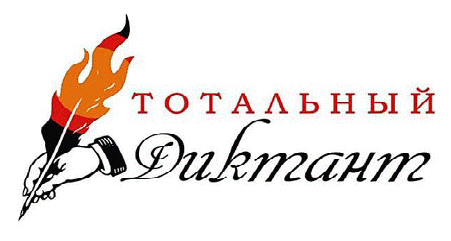 Положение«О гуманитарной акции по выявлению уровня владения орфографическими и пунктуационными нормами лезгинского литературного языка «Тотальный диктант»1. Общие положения1.1 Тотальный диктант – ежегодная образовательная акция, призванная привлечь внимание к вопросам грамотности и развивать культуру грамотного письма. Девиз Тотального диктанта: «Знаешь родной язык – знаешь себя!»1.3 Основной принцип проведения Тотального диктанта – единство даты, текста. 2. Цели и задачи акции2.1 Цель Тотального диктанта – повышение грамотности участников акции и популяризация родного языка. 2.2 Задачи образовательной акции:   - предоставить возможность всем желающим проверить свое знание      родного языка;  - популяризировать владение родным языком;  - пропагандировать родной язык как средство общения;  - привитие интереса к   жизни и творчеству Гомера ХХ века С. Стальского.2.3 Выявление уровня владения орфографическими и пунктуационными нормами лезгинского литературного языка у участников Тотального диктанта.2.4. Выявление знатоков лезгинской орфографии и пунктуации среди взрослого населения, учащихся образовательных организаций.2.5 Определение частотных ошибок в письменной речи.2.6 Привлечение внимания к проблеме падения грамотности у населения района.2.7 Стимулирование интереса к самообразованию и повышению грамотности.3. Организация Тотального диктанта3.1 Ответственные за проведение акции – Управление образования, Отдел культуры, Информационное агентство.3.2 Текст для Тотального диктанта отбирается за 5-7 дней до проведения акции (см. Приложение 1).3.3 В чтении текста Тотального диктанта участвуют учителя родного языка (см. Приложение 2).3.4 Предварительный инструктаж для них о порядке и дисциплине в учебных аудиториях во время проведения Тотального диктанта, требованиях к чтению текста диктанта проводится лицом, ответственным за акцию.3.5 В целях обеспечения объективности результатов, о порядке закрепления за конкретной учебной группой лица, участвующие в чтении текста Тотального диктанта, узнают в день проведения акции.4. Порядок проведения Тотального диктанта4.1 Участниками акции являются все желающие, которые хотят проверить свое знание родного языка.4.2 Дата и время проведения акции – 16 мая 2019 г., с 10:00ч.  до 10:45 ч.4.3 Место проведения – Дворец культуры им. И.Тагирова, ДДТ, __образовательные организации _района_4.4.Организационно-методическое обеспечение проведения Тотального диктанта осуществляют Организаторы и экспертные комиссии.Организаторы:- разрабатывают текст Тотального диктанта, критерии проверки и оценивания работ;- осуществляют общее руководство подготовкой и проведением Тотального диктанта, а также контроль за исполнением настоящего Положения;- принимают меры для привлечения широкого круга участников Тотального диктанта;- готовят материалы для освещения организации проекта и его проведения в средствах массовой информации;- анализируют, обобщают итоги проведения.Экспертные комиссии создаются в населенных пунктах, поддержавших проведение образовательной акции.Состав экспертной комиссии формируется из числа учителей родного языка и литературы. Во главе проверочной комиссии должен стоять профессиональный филолог, учитель родного языка и литературы. Члены экспертной комиссии работают в ней на добровольных началах и безвозмездно, руководствуются заранее определенными, централизованно разработанными критериями при проверке и оценке работ. 4.5 Учителя родного языка, участвующие в чтении текста Тотального диктанта, обращаются к участникам акции с кратким вступительным словом о ее значении, целях и задачах.4.6 Во время проведения акции ее участникам запрещается использование мобильных средств связи, смартфонов, планшетов и т.п. Все участники Тотального диктанта обеспечиваются необходимыми письменными принадлежностями.4.7 Написанные диктанты проверяются экспертной комиссией (учителями лезгинского языка), которые:- шифруют работы участников Тотального диктанта;- проводят Тотальный диктант для всех желающих;- осуществляют проверку письменных работ участников Тотального диктанта;- заполняют итоговый протокол результатов проведения Тотального     диктанта, направляют его в электронном виде Организатору;- передают (направляют) письменные работы участников Организаторам.5. Подведение итогов акции5.1 По результатам проверки диктантов учителя лезгинского языка проводят анализ ошибок (Приложение 3) и формулируют необходимые рекомендации для устранения пробелов в знаниях, которые могут быть доведены до сведения участников акции посредством обсуждения на заседаниях РМО и Ассоциации учителей родного языка и литературы, публикации на сайте муниципального района, сообщения по местному телевидению.5.2 Кроме того, по результатам проверки определяются победители акции «Тотальный диктант» в следующих номинациях:5.2.1 «Знаток лезгинской орфографии и пунктуации» (безошибочные работы):      1-я возрастная группа «Учащиеся образовательных организаций»;      2-я возрастная группа «Взрослое население».5.2.2 «Самые грамотные специалисты» (побеждает та специальность или профессия, представители которой продемонстрировали лучшие результаты).5.2.3 «За любовь и верность к родному языку» (побеждают наиболее отличившиеся участники, живущие за пределами малой Родины). 5.3 Победители в номинациях награждаются грамотами (дипломами, благодарственными письмами).5.4 Образовательные организации, собравшие наибольшее количество участников акции, награждаются благодарственными письмами.Приложение 1Вступительное слово лица, читающего диктант: Одной из важнейших гуманитарных дисциплин является «Лезгинский язык». Уже второй год подряд в нашем районе проходит тотальный диктант - образовательная акция, призванная привлечь внимание к вопросам грамотности и развивать культуру грамотного письма. Девиз Тотального диктанта: «Знаешь родной язык – знаешь себя!» Сегодня вы все тоже станете участниками тотального диктанта. Для этого на верхней строке выданного вам листа, слева, напишите, пожалуйста, свою фамилию и имя».Инструкция для участников Тотального диктанта:Вам необходимо прослушать небольшой отрывок из автобиографии Сулеймана Стальского и написать его под диктовку. По правилам проведения диктанта, сначала будет прочитан весь текст, затем – для записи под диктовку каждое предложение. При этом отдельно прочитываются части предложения, и снова всё предложение в целом. Соблюдаются необходимые паузы. По окончании диктанта вновь будет прочитан весь текст. Время проведения диктанта – 45 минут. Желаем успехов!Текст Тотального диктантаЖувакай ихтилат	Зун гьеле дидеди хадалди, бубади са себебни авачиз ам рахкурна, маса паб къачунай. Зун халудин тевледа ханай. Бубади авур и кар дидедин мукьвабуруз гзаф залан хьана, хъел атана, адан ажугъар абуру залай къахчунай: гьич дидед некIедин дадни акваз тутуна, абуру зун, иски пекерик кутуна, бубадин ракIарихъ гадарнай. Зи уьмуьр гьа саягъда рикIин тIарвилелди башламиш хьайиди я.	Гьа макъамда чан алачир аял хайи къунши папа язухдай заз нек гуз хьана. Ирид йисахъ агакьдалди зун гьадан патав гумукьна. Ахпа са  сеферда бубадиз къуншидин гьаятда зун са еке гада хьанваз акуна: «Вагь, им зи хва я хьи!» –лагьана, ада зун вичин кIвализ хутахна.	Зи буба лежбер тир, амма бахтуни чин тагузвай, крар дуьзмиш тежезвай лежбер тир. Вичин къайгъуйрин, дерди-балайрин са пай гададин кIулаз вегьез хьунал ам гзаф шад хьана. Ада гьасятда, кавхади хьиз, къургъар гуз башламишна. Адан кIвал цIийи аялрив ацIанвай. Вичелай гъейри масад такIан, чин чIуру тахай дидеди вичи чрай гьажикIадин гъуьруьн лавашар захъай чуьнуьхдай. Зун гьикI тевледа ханатIа, гьакI тевледа маларин патав чIехини хьана. И макъамдикай зи рикIел, фитерин нидилай гъейри, са затIни аламач.(Ст1ал Сулейман)(173 гаф)Приложение 2Педагоги,участвующие в чтении текста Тотального диктантаАзимова Н.М. Меджидова Г.А.Фатахова Э.З.Абдурагимова М.Д.Джигерова Д.Ж.Султанахмедова З.С.Казимагомедова С.Р.Муталибова М.А.Насруллаева В.М. Саидова Ф.А. Магамдаров Ш.Ш. Ахмедов Ф.Д. Ферзилаева М.Ш. Шихнебиев Н.К. Алиметова Р.А. Абдуразакова М.Э. Гаджибекова М.Д. Магомедова М.М. Гаджибалаева С.Р. Магомедов С.М. Мирзоева Т.Р. Эмирбеков А.М. Ягибекова И.Ш. Алисултанова Л.Р. Гамидова Э.Р. Идрисова З.К. Абдуселимов Ш.А. Юзбекова Н.И.Приложение 3Критерии оценки диктантаПри оценке диктанта исправляются, но не учитываются орфографические и пунктуационные ошибки в переносе слов и в передаче авторской пунктуации; описки, неправильные написания, искажающие звуковой облик слова и т.п.При оценке диктантов учитывается характер ошибки. Среди ошибок следует выделять негрубые, т.е. не имеющие существенного значения для характеристики грамотности. При подсчете ошибок две негрубые считаются за одну. К негрубым относятся ошибки:в исключениях из правил;в случаях написания двойных букв;в собственных именах русского происхождения;в случаях, когда вместо одного знака препинания поставлен другой;в пропуске одного из сочетающихся знаков препинания или в нарушении их последовательности.Учитывается также повторяемость и однотипность ошибок. Если ошибка повторяется в одном и том же слове или в корне однокоренных слов, то она считается за одну ошибку.Однотипными считаются ошибки на одно правило, если условия выбора правильного написания заключены в грамматических (правописание наречий, прилагательных, послелогов, падежных окончаний сущ., прилагательных, глаголов и т.д.) и фонетических (кь, къ, хъ, хь, гь, гъ, ц1, к1, уь) особенностях данного слова. Первые три однотипные ошибки считаются за одну ошибку, каждая следующая подобная ошибка учитывается как самостоятельная.Если в одном слове допущены 2 и более ошибки, то все они считаются за одну ошибку.При наличии в диктанте более 5 исправлений неверного написания на верное оценка снижается на один балл. Отличная оценка не выставляется при наличии 3 и более исправлений.Диктант оценивается одной отметкой:«отлично» выставляется за безошибочную работу, а также при наличии в ней 1 негрубой орфографической или 1 негрубой пунктуационной ошибки.«хорошо» выставляется при наличии в диктанте 2 орфографических и 3 пунктуационных ошибок, или 4 пунктуационных ошибок при отсутствии орфографических ошибок; отметка «хорошо» может выставляться при 3 орфографических ошибках, если среди них есть однотипные.«удовлетворительно» выставляется за диктант, в котором допущено 4 орфографические и 4 пунктуационные ошибки, или 3 орфографических и 5 пунктуационных ошибок, или 7 пунктуационных ошибок при отсутствии орфографических ошибок; отметка «удовлетворительно» может быть поставлена также при наличии 6 орфографических и 6 пунктуационных ошибок, если среди тех и других имеются однотипные и негрубые ошибки.«неудовлетворительно» выставляется за диктант, в котором допущено до 9 орфографических и 10 пунктуационных ошибок, или 7 орфографических и 12 пунктуационных ошибок, или 5 орфографических и 15 пунктуационных ошибок, 10 орфографических и 9 пунктуационных ошибок.При некоторой вариативности количества ошибок, учитываемых при выставлении оценки за диктант, принимается во внимание предел, превышение которого не позволяет выставлять данную отметку. Таким пределом являются: для отметки «4» две грубые орфографические ошибки, для отметки «3» - четыре грубые орфографические ошибки, для отметки «2» - девять грубых орфографических ошибок.Приложение 4Состав оргкомитетапо организации и проведению Тотального диктанта, посвящённого 150-летию Сулеймана СтальскогоАбдулмуталибов Н.Ш. – Глава муниципального района «Сулейман-                                               Стальский район»;Велиев С.М. – руководитель благотворительного фонда «Умуд»                             И.Яралиева;Асланов Д.А. – руководитель МБУ «Информационное агентство»;Бабаханов М.Б. – начальник отдела культуры;Аминов К.А. – начальник Управления образования;Бабаханова М.А. – директор МКУ «ИМЦ»;Азимова Н.М. – методист МКУ «ИМЦ»;Меджидова Г.А. – председатель Ассоциации учителей родного языка и                                  литературы;Шихнебиев Н.К. – учитель родного языка и литературы МКОУ                                   «Шихикентская СОШ», писатель.Гусейнов А.А. – директор КТВ;Вердиханова А.У. – ведущий специалист МКУ «ИМЦ»;